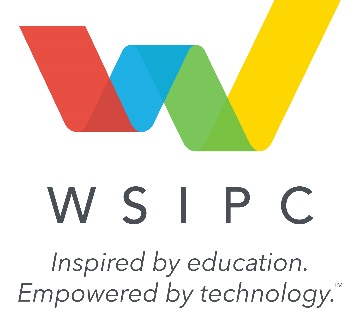 APPENDIX A -
INTENT TO PARTICIPATE
WSIPC RFP 21-04 Cyber Security Awareness Training SolutionsRFP Due Date: Monday, August 9, 2021 - 3:00 PM (Pacific Time)Please indicate that you intend to respond to the RFP by selecting YES below. By selecting YES, the undersigned agrees to abide by the terms set forth in the RFP. To:WSIPCrfpadministration@wsipc.orgFrom:Contact NameContact TitleCompany NameCompany AddressPhoneEmailWe intend to submit our Proposal Form by 3:00 PM (Pacific Time) on August 9, 2021:YES[VENDOR NAME][VENDOR NAME]By:(Signature)Name:[PRINTED]Title:Date:Address:[CITY, STATE, ZIP]